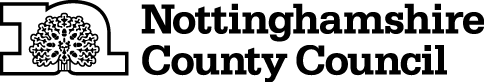 TEMPORARY CLOSURE OF BRIDLEWAYTHE NOTTINGHAMSHIRE COUNTY COUNCIL (CLAYWORTH BRIDLEWAY NO.7) (TEMPORARY PROHIBITION) CONTINUATION NO.3 ORDER 2017NOTICE IS HEREBY GIVEN that the Secretary of State Transport in pursuance of the powers conferred by Sections 14 and 15 of the Road Traffic Regulation Act 1984 approves of The Nottinghamshire County Council (CLAYWORTH BRIDLEWAY NO.7) (TEMPORARY PROHIBITION) NOTICE 2017 (which came into force on 22nd September 2017 and was continued in force by a further NOTICE which took effect on the 13th October 2017 and was subsequently continued in force by a Continuation Order which took effect on 1st November 2017 and was subsequently continued in force by a Continuation No.2 Order which took effect on 22nd March 2018 and continues in force until 21st September 2018 inclusive) being extended and continuing in force until 21st March 2019 or until completion of the relevant works, whichever is the sooner.The Order has the following effect:-No person shall:-  proceed on foot,cause any pedal cycle to proceed,cause any horse to proceed,cause any animal to proceed in the following length of Bridleway at Clayworth in the District of Bassetlaw :-CLAYWORTH BRIDLEWAY NO.7 from its junction with Mill Lane at grid reference SK 7318 8802 to grid reference SK 7353 8853 the junction with Clayworth Footpath No.11, comprising a distance of approximately 625 metres.AND NOTICE IS HEREBY FURTHER GIVEN that during the period of restriction there is no alternative route available for bridleway users.  If the works are not completed within the above period the Order may be extended for a longer period with the further approval of the Secretary of State for Transport.The prohibition is required to enable repairs to be made to an unsafe bridge and in respect of the likelihood of danger to the public and damage to the bridleway.THIS NOTICE DATED THIS 20TH DAY OF SEPTEMBER 2018Corporate Director of PlaceNottinghamshire County CouncilCounty HallNG2 7QPFor more information contact the Rights of Way office on (0115) 977 5680